                                                                           Меню на20.05.2023г c 12-18 л.                                                                                                                      Утверждаю:                                                                              Директор ГОКУ «СКШИ г. Черемхово»  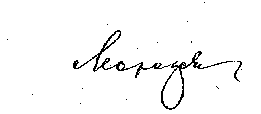                             Морозова Н.В.п/№ Наименование блюдаВыход блюдаЭнергетическая ценностьЗавтрак1Суп молочный с макаронными изделиями200,0144,42Масло сливочное (порциями)10,074,93Сыр твердых сортов в нарезке15,054,53Салат из свеклы отварной 115,087,44Кофейный напиток с молоком200,079,05Груша 100,034,56Хлеб пшеничный70,0156,87Хлеб ржаной40,079,2                                Обед 1Рассольник ленинградский250,0141,632Плов из отварной говядины200,0341,93Икра кабачковая100,083,084Кисель из апельсинов180,054,05Хлеб пшеничный90,0201,66Хлеб ржаной60,0118,8Полдник1Сок сливовый200,0131,22Банан 100,093,233Пудинг из творога с яблоками110,0200,28Ужин1Тефтели  из говядины паровые100,0176,892Рагу из овощей180,0167,643Перец болгарский в нарезке100,028,04Чай черный с сахаром200,026,45Хлеб пшеничный40,089,66Хлеб ржаной20,039,6                                2 ужин1 Йогурт 2/5%            240,0139,44